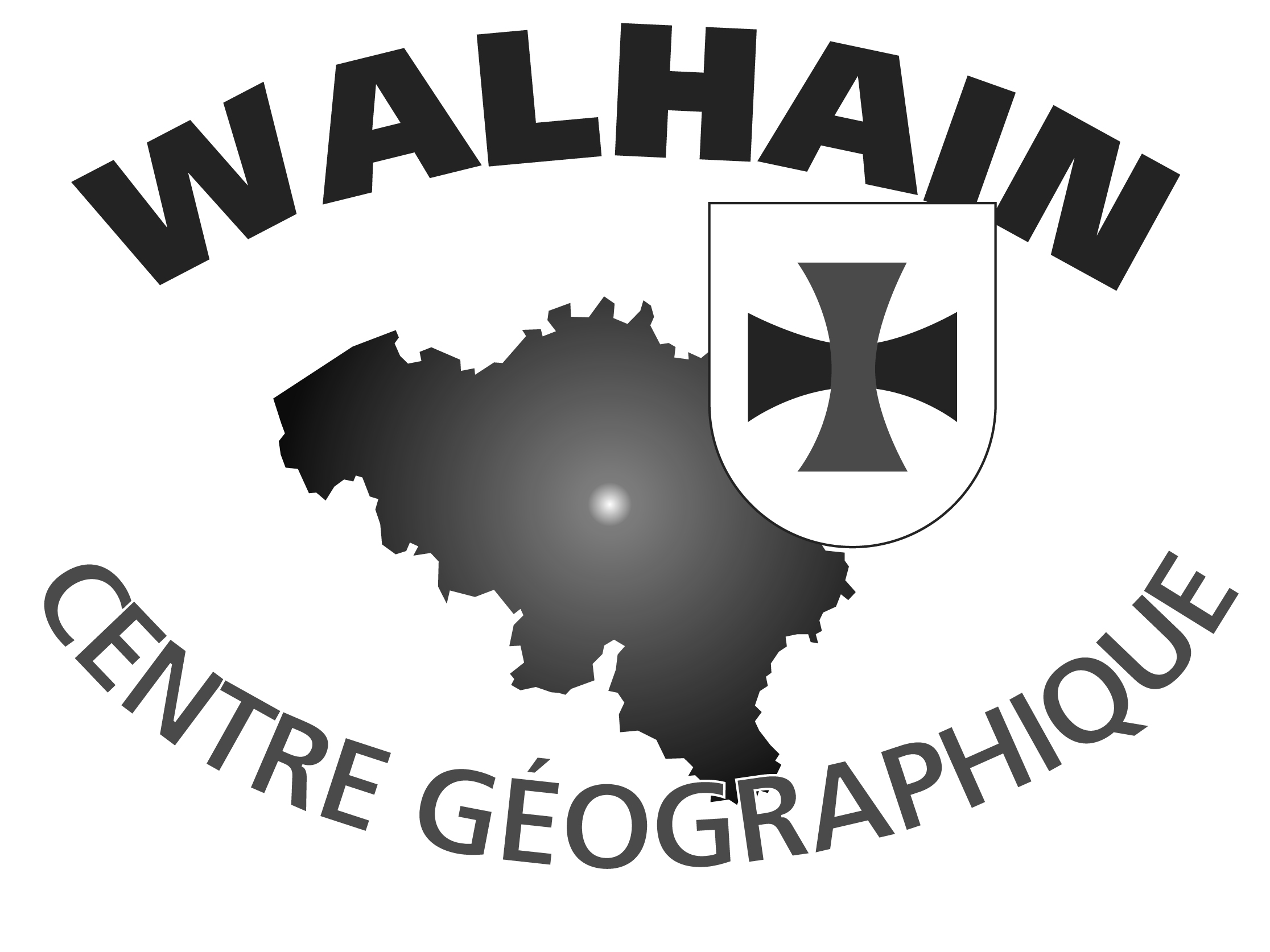 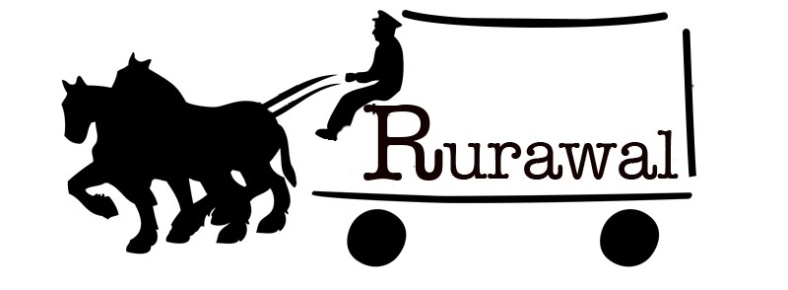 Concours des Chapelles Fleuries 2019 Formulaire d’Inscription Participant : Nom :Prénom : Adresse :Tel/Gsm :Mail :Chapelle : Nom de la chapelle :! Adresse précise :Propriétaire de la chapelle :Nom :Prénom : Adresse :Tel/Gsm :Mail :Par la présente, le ‘propriétaire de la chapelle’ nommé ci-dessus donne son accord au ‘participant’ cité ci-dessus à utiliser la ‘chapelle’ mentionnée ci-dessus pour participer au ‘Concours des Chapelles Fleuries’ Pour AccordFormulaire à retourner à Rurawal via mail concourschapellesfleuries@rurawal.beou 12 rue Saint Lambert pour le 2 JUIN au plus tard.